新竹市婦女館2月溫馨手作課程內容課程上課日期課程內容備註親子DIY-元宵立體紙捲2/12(二) 19:00-21:00作品名稱：五路財神迎元宵筆筒、豬豬燈籠糖果盒以組別報名，意即1位媽媽加1位小孩(7-13歲)才可報名，以大人名字報名。親子DIY-元宵立體紙捲2/19(二)19:00-21:00作品名稱：豬事大吉手機架、諸事圓滿卡片以組別報名，意即1位媽媽加1位小孩(7-13歲)才可報名，以大人名字報名。課程總時數：4小時/2堂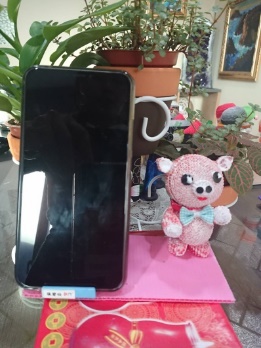 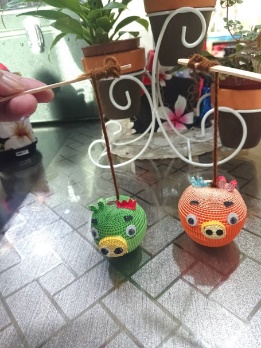 上課學員自備物品：剪刀材料費:300元(若為正取，請於3日內至竹塹社大繳費。)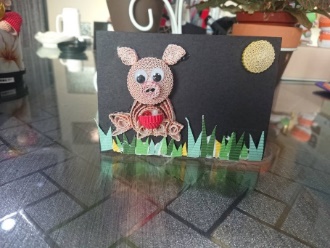 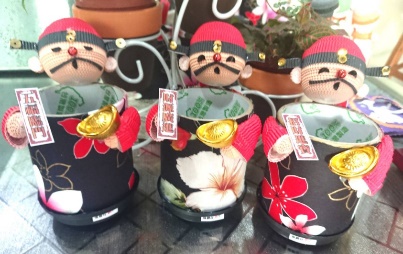 課程總時數：4小時/2堂上課學員自備物品：剪刀材料費:300元(若為正取，請於3日內至竹塹社大繳費。)課程總時數：4小時/2堂上課學員自備物品：剪刀材料費:300元(若為正取，請於3日內至竹塹社大繳費。)課程總時數：4小時/2堂上課學員自備物品：剪刀材料費:300元(若為正取，請於3日內至竹塹社大繳費。)課程上課日期課程內容備註立體紙捲手作2/15(五)10:00-12:00作品名稱：金豬報喜筆筒年滿18歲之女性即可報名。若為正取，請於3日內至竹塹社大繳費。立體紙捲手作2/22(五)10:00-12:00作品名稱：龍貓盆栽年滿18歲之女性即可報名。若為正取，請於3日內至竹塹社大繳費。課程總時數：4小時/2堂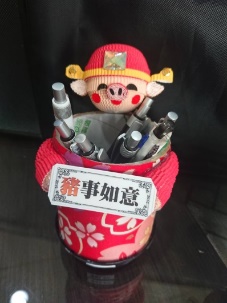 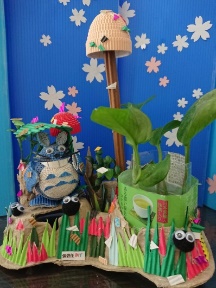 上課學員自備物品：剪刀材料費:300元課程總時數：4小時/2堂上課學員自備物品：剪刀材料費:300元課程總時數：4小時/2堂上課學員自備物品：剪刀材料費:300元課程總時數：4小時/2堂上課學員自備物品：剪刀材料費:300元課程上課日期課程內容備註樂齡彩妝2/16(六)9:30-11:30外出妝 示範與實作年滿18歲之女性即可報名。免費課程！需自備：眼影、口紅、腮紅、粉底、蜜粉、化妝水、乳液等相關化妝產品樂齡彩妝2/23(六)9:30-11:30職業婦女妝 示範與實作年滿18歲之女性即可報名。免費課程！需自備：眼影、口紅、腮紅、粉底、蜜粉、化妝水、乳液等相關化妝產品課程上課日期課程內容備註手沖咖啡2/27(三)19:00-21:00(1)手沖器材介紹(2)學習基礎手沖技巧(3)分組練習手沖咖啡(4)耳掛式咖啡製作與分享(學員伴手禮)年滿18歲之女性即可報名。若為正取，請於3日內至竹塹社大繳費。手沖咖啡3/06(三)19:00-21:00(1)咖啡風味與粉量/研磨顆細度/水溫之微妙關係(2)學習手沖變因控制(3)分組練習手沖咖啡(4)耳掛式咖啡製作與分享(學員伴手禮)年滿18歲之女性即可報名。若為正取，請於3日內至竹塹社大繳費。課程總時數：4小時/2堂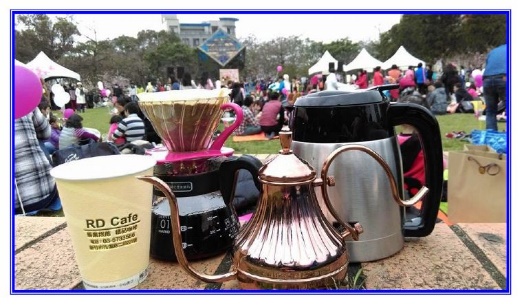 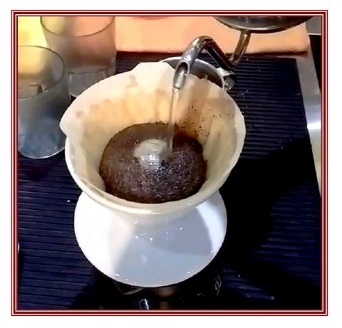 上課學員自備物品：小型咖啡杯材料費:300元課程總時數：4小時/2堂上課學員自備物品：小型咖啡杯材料費:300元課程總時數：4小時/2堂上課學員自備物品：小型咖啡杯材料費:300元課程總時數：4小時/2堂上課學員自備物品：小型咖啡杯材料費:300元